МУНИЦИПАЛЬНОЕ ОБРАЗОВАНИЕ «БОГАШЕВСКОЕ СЕЛЬСКОЕ ПОСЕЛЕНИЕ»СОВЕТ БОГАШЕВСКОГО СЕЛЬСКОГО ПОСЕЛЕНИЯРЕШЕНИЕ      с. Богашево							                                                                                                                                           26.06.2014   № 26                                                                                                           36-ое собрание 3-го созываОб утверждении отчета об исполнение бюджета Богашевского сельского поселения за 2013 год       Во исполнение п.1 ч.1 ст. 14, п. 2 ч. 10 ст. 35 Федерального Закона от 06.12.2003 г. № 131-ФЗ «Об общих принципах организации местного самоуправления в РФ», ч. 5 ст.264.2 Бюджетного кодекса РФ, п. 3 ст. 39 Положения о бюджетном процессе в муниципальном образовании «Богашевское сельское поселение», утвержденном решением Совета Богашевского сельского поселения от 05.12.2013 № 56, в соответствии с Уставом муниципального образования «Богашевское сельское поселение», рассмотрев проект отчета об исполнении бюджета Богашевского сельского поселения за 2013 год, разработанный Администрацией Богашевского сельского поселения и представленный Главой Богашевского сельского поселения, учитывая Заключение № 20 от 30.04.2014 года по итогам внешней проверки отчета об исполнении бюджета Богашевского сельского поселения за 2013 год, на основании заключения о проведении публичных слушаний от 20.06.2014 года, проведя процедуру открытого голосования,		    СОВЕТ БОГАШЕВСКОГО СЕЛЬСКОГО ПОСЕЛЕНИЯ РЕШИЛ:Утвердить отчет об исполнении бюджета Богашевского сельского поселения за 2013 год по доходам в сумме 55 138,7 тыс. руб., по расходам в сумме  55 066,8 тыс. руб.,  с профицитом бюджета в сумме 71,9 тыс. руб. и по следующим показателям:- по кодам видов доходов, подвидов доходов, классификаций операций сектора государственного управления, относящихся к доходам бюджета за 2013 год (приложение 1);- по кодам бюджетной классификации доходов бюджета за 2013 год (приложение 2);                                                                                                                                                  - по разделам, подразделам, целевым статьям и видам расходов классификации расходов бюджетов в ведомственной структуре расходов  бюджета Богашевского сельского поселения на 2013 год (приложение 3);                                                                                                    - по кодам классификации источников финансирования дефицитов бюджетов, по кодам групп, подгрупп, статей, видов источников финансирования дефицитов бюджетов, классификации операций сектора государственного управления, относящихся к источникам финансирования дефицитов бюджетов, за 2013 год (приложение 4);                                                                                                                               - по межбюджетным трансфертам, полученных бюджетом Богашевского сельского поселения из бюджета Томского района за 2013 год (приложение 5);                                              - по безвозмездным поступлениям, полученных бюджетом Богашевского сельского поселения от других бюджетов бюджетной системы Российской Федерации за 2013 год (приложение 6);- по предоставлению иных межбюджетных трансфертов из бюджета Богашевского сельского поселения бюджету Томского района за 2013 год (приложение 7);  - по исполнению программы приватизации (продажи) муниципального имущества и приобретения имущества в муниципальную собственность Богашевского сельского поселения за 2013 год (приложение 8);                                                                                                                        - по расходованию средств Резервного фонда Администрации Богашевского сельского поселения за 2013 год (приложение 9).Направить настоящее решение Главе Богашевского сельского поселения для подписания и опубликования в печатном средстве массовой информации официального издания «Информационный бюллетень Богашевского сельского поселения» и разместить на официальном информационном сайте Богашевского сельского поселения в сети «интернет» (адрес сайта htpp:// www.bogashovo.tomsk.ru).Настоящее решение вступает в силу с момента его подписания и регистрации в установленном законом порядке.Председатель СоветаБогашевского сельского поселения                                                                   В.И. ГауэрГлава Богашевского сельского поселения                                                        А.В. МазуренкоТатьяна Викторовна Ермакова, 8 (3822) 931-193В дело № 01-02Приложение к РешениюСовета Богашевского сельского поселенияот  26.06. 2014 № 26Отчет об исполнении бюджета Богашевского сельского поселения за 2013г.Утвердить основные характеристики бюджета Богашевского сельского поселения на 2013 год:Общий объем доходов бюджета в сумме 55 138,7 тыс. руб.;Общий объем расходов бюджета в сумме 55 066,8 тыс. руб.; Профицит бюджета в сумме 71,9 тыс. руб.Глава Богашевского сельского поселения                                            А.В. МазуренкоПриложение № 1 к Отчету об исполнении бюджета, утвержденным РешениемСовета Богашевского сельского поселенияот  26.06 2014 № 36 ОТЧЕТБЮДЖЕТА БОГАШЕВСКОГО СЕЛЬСКОГО ПОСЕЛЕНИЯ ПО КОДАМ ВИДОВ ДОХОДОВ, ПОДВИДОВ ДОХОДОВ,КЛАССИФИКАЦИИ ОПЕРАЦИЙ СЕКТОРА ГОСУДАРСТВЕННОГО УПРАВЛЕНИЯ,ОТНОСЯЩИХСЯ К ДОХОДАМ БЮДЖЕТА, ЗА 2013 ГОД(тыс. руб.)Приложение № 2 к Отчету об исполнении бюджета, утвержденным РешениемСовета Богашевского сельского поселенияот  26.06. 2014 № 36ОТЧЕТБЮДЖЕТА БОГАШЕВСКОГО СЕЛЬСКОГО ПОСЕЛЕНИЯ ПО КОДАМ БЮДЖЕТНОЙ КЛАССИФИКАЦИИ ДОХОДОВ БЮДЖЕТА ЗА 2013 ГОД(тыс. руб.)Приложение № 3 к Отчету об исполнении бюджета, утвержденным РешениемСовета Богашевского сельского поселенияот  26.06. 2014 № 36 (тыс. руб.)Приложение № 4 к Отчету об исполнении бюджета, утвержденным РешениемСовета Богашевского сельского поселенияот  26.06 2014 № 36ОТЧЕТ  ОБ ИСПОЛНЕНИИ ИСТОЧНИКОВ ФИНАНСИРОВАНИЯ ДЕФИЦИТА БЮДЖЕТА БОГАШЕВСКОГО СЕЛЬСКОГО ПОСЕЛЕНИЯ ПО КОДАМ КЛАССИФИКАЦИИ ИСТОЧНИКОВ ФИНАНСИРОВАНИЯ ДЕФИЦИТОВ БЮДЖЕТОВ, ПО КОДАМ ГРУПП, ПОДГРУПП, СТАТЕЙ, ВИДОВ ИСТОЧНИКОВ ФИНАНСИРОВАНИЯ ДЕФИЦИТОВ БЮДЖЕТОВ, КЛАССИФИКАЦИИ ОПЕРАЦИЙ СЕКТОРА ГОСУДАРСТВЕННОГО УПРАВЛЕНИЯ, ОТНОСЯЩИХСЯ К ИСТОЧНИКАМ ФИНАНСИРОВАНИЯ ДЕФИЦИТОВ БЮДЖЕТОВ, ЗА 2013 ГОД(тыс. руб.)Приложение № 5 к Отчету об исполнении бюджета, утвержденным РешениемСовета Богашевского сельского поселенияот  26.06. 2014 № 36ОТЧЕТ О МЕЖБЮДЖЕТНЫХ ТРАНСФЕРТАХ, ПОЛУЧЕННЫХ БЮДЖЕТОМ БОГАШЕВСКОГО СЕЛЬСКОГО ПОСЕЛЕНИЯ ИЗ БЮДЖЕТА ТОМСКОГО РАЙОНА, ЗА 2013 ГОД(тыс. руб.)Приложение № 6 к Отчету об исполнении бюджета, утвержденным РешениемСовета Богашевского сельского поселенияот  26.06. 2014 № 36ОТЧЕТ О БЕЗВОЗМЕЗДНЫХ ПОСТУПЛЕНИЯХ, ПОЛУЧЕННЫХ БЮДЖЕТОМ БОГАШЕВСКОГО СЕЛЬСКОГО ПОСЕЛЕНИЯ ОТ ДРУГИХ БЮДЖЕТОВ БЮДЖЕТНОЙ СИСТЕМЫ РОССИЙСКОЙ ФЕДЕРАЦИИ,ЗА 2013 ГОД(тыс. руб.)Приложение № 7 к Отчету об исполнении бюджета, утвержденным РешениемСовета Богашевского сельского поселенияот  26.06. 2014 № 36ОТЧЕТО ПРЕДОСТАВЛЕНИИ ИНЫХ МЕЖБЮДЖЕТНЫХ ТРАНСФЕРТОВ ИЗ БЮДЖЕТА БОГАШЕВСКОГО СЕЛЬСКОГО ПОСЕЛЕНИЯ БЮДЖЕТУ ТОМСКОГО РАЙОНАЗА 2013 ГОД                                                                                                                                    (тыс. руб.)Приложение № 8 к Отчету об исполнении бюджета, утвержденным РешениемСовета Богашевского сельского поселения26.06. 2014 № 36ОТЧЕТОБ ИСПОЛНЕНИИ ПРОГРАММЫ ПРИВАТИЗАЦИИ (ПРОДАЖИ) МУНИЦИПАЛЬНОГО ИМУЩЕСТВА И ПРИОБРЕТЕНИЯ ИМУЩЕСТВА В МУНИЦИПАЛЬНУЮ СОБСТВЕННОСТЬ БОГАШЕВСКОГО СЕЛЬСКОГО ПОСЕЛЕНИЯ ЗА 2013 ГОДПеречень подлежащего приватизации имущества, находящегося в муниципальной собственности                                                                                                                                                                       (тыс. руб.)Приложение № 9 к Отчету об исполнении бюджета, утвержденным РешениемСовета Богашевского сельского поселенияот  26.06. 2014 № 36 Отчет о расходовании средств Резервного фондаАдминистрации Богашевского сельского поселения за 2013 год      В соответствии со статьей 81 Бюджетного Кодекса Российской Федерации, с Положением «О порядке расходования Резервного фонда Администрации Богашевского сельского поселения по предупреждению и ликвидации чрезвычайных ситуаций и последствий стихийных бедствий»», утвержденного Постановлением Администрации Богашевского сельского поселения от 04.04.2012 года № 33, с положением «О порядке расходования фонда непредвиденных расходов Администрации Богашевского сельского поселения», утвержденного Постановлением Администрации Богашевского сельского поселения № 12 от 01.02.2012г. в бюджете на 2013 год в Резервном фонде (КБК 930  0111  0700500  870) было запланировано 50,0 тыс. рублей. Уточненный план на 12.12.2013 года составил 42,2 тыс. рублей.     Данные средства после детализации расходов производились по  КБК  930  0113   0700503  244 290 для  финансирования:- оказание разовой материальной помощи гражданам  -   25,0 тысяч рублей;- проведение мероприятий местного значения (спортивные игры «Снежные узоры») – 11,6 тысяч рублей;- проведение мероприятий местного значения (подарки выпускникам школ) – 5,6 тысяч рублейИтого:  42,2 тыс. рублейВедущий специалист-финансист                                                                       Г.А. Красникова         Наименование показателя           Код бюджетной  
классификации  Утверждено на годИсполнено%
исполненияДОХОДЫ БЮДЖЕТА - ИТОГО                      57 913,855 138,795,2НАЛОГОВЫЕ И НЕНАЛОГОВЫЕ ДОХОДЫ              1000000000000000014 658,915 528,2105,9Прочие поступления от денежных взысканий (штрафов) и иных сумм в возмещение ущерба 116900000000001403,03,0100,0Прочие поступления от денежных взысканий (штрафов) и иных сумм в возмещение ущерба, зачисляемые в бюджеты поселений116900501000001403,03,0100,0НАЛОГИ НА ПРИБЫЛЬ, ДОХОДЫ                   101000000000000005 167,05 714,2110,6Налог на доходы физических лиц              101020000100001105 167,05 714,2110,6Налог на доходы физических лиц с доходов, источником которых является налоговый агент, за исключением доходов, в отношении которых исчисление и уплата налога осуществляются в соответствии со статьями 227, 2271 и 228 Налогового кодекса Российской Федерации (сумма платежа)
101020100110001105 167,05 617,9108,7Налог на доходы физических лиц с доходов, источником которых является налоговый агент, за исключением доходов, в отношении которых исчисление и уплата налога осуществляются в соответствии со статьями 227, 2271 и 228 Налогового кодекса Российской Федерации (пени, проценты)1010201001200011044,1Налог на доходы физических лиц с доходов, источником которых является налоговый агент, за исключением доходов, в отношении которых исчисление и уплата налога осуществляются в соответствии со статьями 227, 2271 и 228 Налогового кодекса Российской Федерации (взыскания)10102010013000011020,6Налог на доходы физических лиц с доходов, источником которых является налоговый агент, за исключением доходов, в отношении которых исчисление и уплата налога осуществляются в соответствии со статьями 227, 2271 и 228 Налогового кодекса Российской Федерации (прочие поступления)10102010014000110-0,1Налог на доходы физических лиц с доходов, полученных от осуществления деятельности физическими лицами, зарегистрированными в качестве      
индивидуальных предпринимателей,    
нотариусов, занимающихся частной практикой, адвокатов, учредивших адвокатские кабинеты и других лиц, занимающихся       
частной практикой в соответствии со статьей 227 Налогового кодекса Российской Федерации (сумма платежа)                           10102020011000110-1,8Налог на доходы физических лиц с доходов, полученных от осуществления деятельности физическими лицами, зарегистрированными в качестве      
индивидуальных предпринимателей,    
нотариусов, занимающихся частной практикой, адвокатов, учредивших адвокатские кабинеты и других лиц, занимающихся       
частной практикой в соответствии со статьей 227 Налогового кодекса Российской Федерации (взыскания)                           101020200130001100,2Налог на доходы физических лиц с доходов, полученных физическими лицами в соответствии со  статьей 228          
Налогового кодекса Российской Федерации (сумма платежа)1010203001100011031,2Налог на доходы физических лиц с доходов, полученных физическими лицами в соответствии со  статьей 228          
Налогового кодекса Российской Федерации (пени проценты)101020300120001101,3Налог на доходы физических лиц с доходов, полученных физическими лицами в соответствии со  статьей 228          
Налогового кодекса Российской Федерации (взыскания)101020300130001100,8НАЛОГИ НА СОВОКУПНЫЙ ДОХОД                  1050000000000000038,639,2101,6Единый сельскохозяйственный налог           1050300000000011038,639,2101,6Единый сельскохозяйственный налог (сумма платежа)           1050301001100011038,638,599,8Единый сельскохозяйственный налог (пени, проценты)           105030100120001100,1Единый сельскохозяйственный налог (взыскания)           105030100130001100,6НАЛОГИ НА ИМУЩЕСТВО                         106000000000000006 011,46 218,9103,5НАЛОГ НА ИМУЩЕСТВО ФИЗИЧЕСКИХ ЛИЦ10601000000000110367,4398,2108,4Налог на имущество физических лиц, взимаемый по ставкам, применяемым к объектам налогообложения, расположенным в границах поселений (сумма платежа)10601030101000110367,4394,1107,2Налог на имущество физических лиц, взимаемый по ставкам, применяемым к объектам налогообложения, расположенным в границах поселений (пени, проценты)106010301020001104,1ЗЕМЕЛЬНЫЙ НАЛОГ106060000000001105 644,05 820,7103,1Земельный налог, взимаемый по ставкам, установленным в соответствии с подпунктом 1 пункта 1 статьи 394 Налогового кодекса Российской Федерации и применяемым к объектам налогообложения, расположенным в границах поселений (сумма платежа)106060131010001102 335,72 377,7101,8Земельный налог, взимаемый по ставкам, установленным в соответствии с подпунктом 1 пункта 1 статьи 394 Налогового кодекса Российской Федерации и применяемым к объектам налогообложения, расположенным в границах поселений (пени, проценты)1060601310200011044,6Земельный налог, взимаемый по ставкам, установленным в соответствии с подпунктом 1 пункта 1 статьи 394 Налогового кодекса Российской Федерации и применяемым к объектам налогообложения, расположенным в границах поселений (взыскания)106060131030001100,2Земельный налог, взимаемый по ставкам, установленным в соответствии с подпунктом 2 пункта 1 статьи 394 Налогового кодекса Российской Федерации и применяемым к объектам налогообложения, расположенным в границах поселений (сумма платежа)106060231010001103 308,33 335,6100,8Земельный налог, взимаемый по ставкам, установленным в соответствии с подпунктом 2 пункта 1 статьи 394 Налогового кодекса Российской Федерации и применяемым к объектам налогообложения, расположенным в границах поселений (пени, проценты)1060602310200011058,3Земельный налог, взимаемый по ставкам, установленным в соответствии с подпунктом 2 пункта 1 статьи 394 Налогового кодекса Российской Федерации и применяемым к объектам налогообложения, расположенным в границах поселений (взыскания)106060231030001104,3ДОХОДЫ ОТ ИСПОЛЬЗОВАНИЯ ИМУЩЕСТВА,          
НАХОДЯЩЕГОСЯ В ГОСУДАРСТВЕННОЙ И            
МУНИЦИПАЛЬНОЙ СОБСТВЕННОСТИ                 111000000000000003 299,63 552,9107,7Доходы, получаемые в виде арендной либо иной платы за передачу в возмездное пользование  государственного и муниципального имущества (за исключением имущества автономных учреждний, а также имущества               
государственных и муниципальных унитарных   
предприятий, в том числе казенных)          111050000000001203 198,03 170,699,1Доходы, получаемые в виде арендной платы за земельные участки, государственная собственность на которые не разграничена и которые расположены в границах поселений, а также средства от продажи права на заключение договоров аренды указанных земельных участков111050131000001202 882,02 937,8101,9Доходы, получаемые в виде арендной платы, а также средства от продажи права на заключение договоров аренды  за земли, находящиеся в собственности поселений (за исключением земельных участков автономных учреждений)11105025100000120160,047,929,9Доходы от сдачи в аренду имущества, находящегося в оперативном управлении органов управления поселений и созданных ими учреждений (за исключением имущества автономных учреждений)11105035100000120156,0184,9118,5Прочие доходы от использования имущества и прав, находящихся в государственной и муниципальной собственности (за исключением имущества автономных учреждений, а также имущества государственных и муниципальных унитарных предприятий, в том числе казенных)11109000000000120101,6105,7104,0Прочие поступления от использования имущества, находящегося в собственности поселений (за исключением имущества муниципальных автономных учреждений, а также имущества муниципальных унитарных предприятий, в том числе казенных)11109045100000120101,6105,7104,0ДОХОДЫ ОТ ПРОДАЖИ МАТЕРИАЛЬНЫХ И            
НЕМАТЕРИАЛЬНЫХ АКТИВОВ                      11400000000000000139,3270,0193,8Доходы от продажи земельных участков,       
находящихся в государственной и             
муниципальной собственности (за исключением 
земельных участков автономных и бюджетных учреждений)   11406000000000430139,3270,0193,8Доходы от продажи земельных участков, государственная собственность на которые не разграничена и которые расположены в границах поселений11406013100000430139,3270,0193,8ПРОЧИЕ НЕНАЛОГОВЫЕ ДОХОДЫ                   117000000000000006,6Невыясненные поступления                    11701000000000180-1,2Невыясненные поступления, зачисляемые в бюджеты поселений11701050100000180-1,2Прочие неналоговые доходы117050000000001807,8Прочие неналоговые доходы бюджетов поселений117050501000001807,8БЕЗВОЗМЕЗДНЫЕ ПОСТУПЛЕНИЯ                   2000000000000000043 254,939 610,591,6БЕЗВОЗМЕЗДНЫЕ ПОСТУПЛЕНИЯ ОТ ДРУГИХ БЮДЖЕТОВ
БЮДЖЕТНОЙ СИСТЕМЫ РОССИЙСКОЙ ФЕДЕРАЦИИ      2020000000000000042 798,139 153,791,5Субвенции бюджетам субъектов Российской     
Федерации и муниципальных образований       20203000000000151332,2332,2100,0Субвенции бюджетам поселений на осуществление первичного воинского учета на территориях, где отсутствуют военные комиссариаты 20203015100000151332,2332,2100,0Иные межбюджетные трансферты2020400000000015142 465,938 821,591,4Межбюджетные трансферты, бюджетов, передаваемые бюджетам муниципальных образований на осуществление части полномочий по решению вопросов местного значения в соответствии с заключенными соглашениями20204014000000151635,1635,1100Межбюджетные трансферты, передаваемые бюджетам поселений из бюджетов муниципальных районов на осуществление части полномочий по решению вопросов местного значения в соответствии с заключенными соглашениями20204014100000151635,1635,1100,0Прочие межбюджетные трансферты, передаваемые бюджетам 2020499900000015141 830,838 186,491,3Прочие межбюджетные трансферты, передаваемые бюджетам поселений2020499910000015141 830,838 186,491,3ПРОЧИЕ БЕЗВОЗМЕЗДНЫЕ ПОСТУПЛЕНИЯ20700000000000000556,8556,8100,0Прочие безвозмездные поступления в бюджет поселений20705000100000180556,8556,8100,0Прочие безвозмездные поступления в бюджет поселений20705030100000180556,8556,8100,0ВОЗВРАТ ОСТАТКОВ СУБСИДИЙ, СУБВЕНЦИЙ И ИНЫХ МЕЖБЮДЖЕТНЫХ ТРАНСФЕРТОВ, ИМЕЮЩИХ ЦЕЛЕВОЕ НАЗНАЧЕНИЕ, ПРОШЛЫХ ЛЕТ21900000000000000-100,0-100,0100,0Возврат остатков, субсидий, субвенций и иных межбюджетных трансфертов, имеющих целевой назначение, прошлых лет, из бюджетов поселений21905000000000151-100,0-100,0100,0Код бюджетной классификацииКод бюджетной классификацииКод бюджетной классификацииНаименование КВД           кассовое исполнениекод главного администратора доходовкод главного администратора доходовКВДНаименование КВД           кассовое исполнение18210102010011000110Налог на доходы физических лиц с доходов, источником которых является налоговый агент, за исключением доходов, в отношении которых исчисление и уплата налога осуществляются в соответствии со статьями 227, 2271 и 228 Налогового кодекса Российской Федерации (сумма платежа)5 617,918210102010012000110Налог на доходы физических лиц с доходов, источником которых является налоговый агент, за исключением доходов, в отношении которых исчисление и уплата налога осуществляются в соответствии со статьями 227, 2271 и 228 Налогового кодекса Российской Федерации (пени, проценты)                  44,118210102010013000110Налог на доходы физических лиц с доходов, источником которых является налоговый агент, за исключением доходов, в отношении которых исчисление и уплата налога осуществляются в соответствии со статьями 227, 2271 и 228 Налогового кодекса Российской Федерации (взыскания)                  20,618210102010014000110Налог на доходы физических лиц с доходов, источником которых является налоговый агент, за исключением доходов, в отношении которых исчисление и уплата налога осуществляются в соответствии со статьями 227, 2271 и 228 Налогового кодекса Российской Федерации (прочие поступления)                  -0,118210102020011000110Налог на доходы физических лиц с доходов, полученных от осуществления деятельности физическими лицами, зарегистрированными в качестве      
индивидуальных предпринимателей,    
нотариусов, занимающихся частной практикой, адвокатов, учредивших адвокатские кабинеты и других лиц, занимающихся       
частной практикой в соответствии со статьей 227 Налогового кодекса Российской Федерации (сумма платежа)-1,818210102020013000110Налог на доходы физических лиц с доходов, полученных от осуществления деятельности физическими лицами, зарегистрированными в качестве      
индивидуальных предпринимателей,    
нотариусов, занимающихся частной практикой, адвокатов, учредивших адвокатские кабинеты и других лиц, занимающихся       
частной практикой в соответствии со статьей 227 Налогового кодекса Российской Федерации (взыскания)0,218210102030011000110Налог на доходы физических лиц с доходов, полученных физическими лицами в соответствии со  статьей 228          
Налогового кодекса Российской Федерации (сумма платежа)31,218210102030012000110Налог на доходы физических лиц с доходов, полученных физическими лицами в соответствии со  статьей 228          
Налогового кодекса Российской Федерации (пени, проценты)1,318210102030013000110Налог на доходы физических лиц с доходов, полученных физическими лицами в соответствии со  статьей 228          
Налогового кодекса Российской Федерации (взыскания)0,818210503010011000110Единый сельскохозяйственный налог (сумма платежа)           38,518210503010012000110Единый сельскохозяйственный налог (пени, проценты)0,118210503010013000110Единый сельскохозяйственный налог (взыскания)0,618210601030101000110Налог на имущество физических лиц, взимаемый по ставкам, применяемым к объектам налогообложения, расположенным в границах поселений (сумма платежа)394,118210601030102000110Налог на имущество физических лиц, взимаемый по ставкам, применяемым к объектам налогообложения, расположенным в границах поселений (пени, проценты)4,118210606013101000110Земельный налог, взимаемый по ставкам, установленным в соответствии  с подпунктом 1 пункта 1 статьи 394 Налогового кодекса Российской Федерации и применяемым к объектам налогообложения, расположенным в границах поселений (сумма платежа)2 377,718210606013102000110Земельный налог, взимаемый по ставкам, установленным в соответствии  с подпунктом 1 пункта 1 статьи 394 Налогового кодекса Российской Федерации и применяемым к объектам налогообложения, расположенным в границах поселений (пени, проценты)44,618210606013103000110Земельный налог, взимаемый по ставкам, установленным в соответствии  с подпунктом 1 пункта 1 статьи 394 Налогового кодекса Российской Федерации и применяемым к объектам налогообложения, расположенным в границах поселений (взыскания)0,218210606023101000110Земельный налог, взимаемый по ставкам, установленным в соответствии с подпунктом 2 пункта 1 статьи 394 Налогового кодекса Российской Федерации и применяемым к объектам налогообложения, расположенным в границах поселений (сумма платежа)3 335,618210606023102000110Земельный налог, взимаемый по ставкам, установленным в соответствии с подпунктом 2 пункта 1 статьи 394 Налогового кодекса Российской Федерации и применяемым к объектам налогообложения, расположенным в границах поселений (пени, проценты)58,318210606023103000110Земельный налог, взимаемый по ставкам, установленным в соответствии с подпунктом 2 пункта 1 статьи 394 Налогового кодекса Российской Федерации и применяемым к объектам налогообложения, расположенным в границах поселений (взыскания)4,390211105013100000120Доходы, получаемые в виде арендной платы за земельные участки, государственная собственность на которые не разграничена и которые расположены в границах поселений, а также средства от продажи права на заключение договоров аренды указанных земельных участков2 937,893011105025100000120Доходы, получаемые в виде арендной платы, а также средства от продажи права на заключение договоров аренды земли, находящиеся в собственности поселений (за исключением земельных участков муниципальных автономных учреждений)47,993011105035100000120Доходы от сдачи в аренду имущества, находящегося в оперативном управлении органов управления поселений и созданных ими учреждений (за исключением имущества муниципальных автономных учреждений) 184,993011109045100000120Прочие поступления от использования имущества, находящегося в собственности поселений (за исключением имущества муниципальных автономных учреждений, а также имущества муниципальных унитарных предприятий, в том числе казенных)105,790211406013100000430Доходы от продажи земельных участков, государственная собственность на которые не разграничена и которые расположены в границах поселений270,090211690050100000140Прочие поступления от денежных взысканий (штрафов) и иных сумм в возмещение ущерба, зачисляемые в бюджеты поселений3,093011701050100000180Невыясненные поступления, зачисляемые в бюджеты поселений-1,293011705050100000180Прочие неналоговые доходы бюджетов поселений7,893020203015100000151Субвенции бюджетам поселений на осуществление первичного воинского учета на территориях, где отсутствуют военные комиссариаты 332,293020204014100000151Межбюджетные трансферты, передаваемые бюджетам поселений из бюджетов муниципальных районов на осуществление части полномочий по решению вопросов местного значения в соответствии с заключенными соглашениями635,193020204999100000151Прочие межбюджетные трансферты, передаваемые бюджетам поселений38 186,493020705030100000180Прочие безвозмездные поступления в бюджет поселений556,893021905000000000151Возврат остатков, субсидий, субвенций и иных межбюджетных трансфертов, имеющих целевой назначение, прошлых лет, из бюджетов поселений-100,0Всего доходов55 138,7Отчет о распределение бюджетных ассигнований по разделам, подразделам, целевым статьям и видам расходов классификации расходов бюджетов в ведомственной структуре расходов  бюджета Богашевского сельского поселенияна 2013 годНаименование КВСРКФСРЦСРВРУтвержденоИсполнено% исполненияВ С Е Г О58 745,055 066,893,7Администрация Богашевского сельского поселения93058 745,055 066,893,7Общегосударственные вопросы93001007 428,97405,799,7Функционирование высшего должностного лица органа местного самоуправления9300102823,9823,9100,0Руководство и управление в сфере установленных функций органов государственной власти субъектов Российской Федерации  и органов местного самоуправления93001020020000823,9823,9100,0Глава муниципального образования93001020020300823,9823,9100,0Фонд оплаты труда и страховые взносы93001020020300121823,9823,9100,0Функционирование законодательных (представительных) органов государственной власти и представительных органов муниципальных образований9300103519,3516,499,5Руководство и управление в сфере установленных функций органов государственной власти субъектов Российской Федерации  и органов местного самоуправления93001030020000519,3516,499,5Центральный аппарат93001030020400519,3516,499,5Фонд оплаты труда и страховые взносы93001030020400121474,3474,3100,0Закупка товаров, работ, услуг в сфере информационно-коммуникационных технологий930010300204002429,77,880,4Прочая закупка товаров, работ и услуг для  государственных нужд 9300103002040024435,334,397,2Функционирование Правительства Российской Федерации, высших исполнительных органов государственной власти субъектов Российской Федерации, местных администраций93001045 823,15 802,899,7Руководство и управление в сфере установленных функций органов государственной власти субъектов Российской Федерации  и органов местного самоуправления930010400200005 823,15 802,899,7Центральный аппарат930010400204005 823,15 802,899,7Фонд оплаты труда и страховые взносы930010400204001213 962,83 961,2100,0Закупка товаров, работ, услуг в сфере информационно-коммуникационных технологий93001040020400242490,4471,896,2Прочая закупка товаров, работ и услуг для  государственных нужд 930010400204002441 361,91 361,8100,0Уплата прочих налогов, сборов и иных платежей930010400204008528,08,0100,0Другие общегосударственные вопросы9300113262,6262,6100,0Резервные фонды9300113070000082,282,2100,0Резервные фонды исполнительных органов государственной власти субъектов РФ9300113070040010,010,0100,0Прочая закупка товаров, работ и услуг для  муниципальных нужд 9300113070040024410,010,0100,0Резервные фонды местных администраций9300113070050072,272,2100,0Фонд непредвиденных расходов Администрации Томского района9300113070050130,030,0100,0Прочая закупка товаров, работ и услуг для  муниципальных нужд 9300113070050124430,030,0100,0Резервный фонд непредвиденных расходов сельских поселений9300113070050342,242,2100,0Прочая закупка товаров, работ и услуг для  муниципальных нужд 9300113070050324442,242,2100,0Реализация государственной политики в области приватизации и управления государственной и муниципальной собственностью9300113090000021,521,5100,0Оценка недвижимости, признание прав и регулирование отношений по государственной и муниципальной собственности930011309002009,09,0100,0Прочая закупка товаров, работ и услуг для  государственных нужд 930011309002002449,09,0100,0Реализация государственных функций, связанных с общегосударственным управлением9300113092000010,010,0100,0Выполнение других обязательств государства9300113092030010,010,0100,0Уплата прочих налогов, сборов и иных платежей9300113092030085210,010,0100,0Софинансирование ДЦП "Обеспечение безопасности жизнедеятельности населения на территории Томской области на 2013-2015 годы"930011309203102,62,6100,0Прочая закупка товаров, работ и услуг для  государственных нужд 930011309203102442,62,6100,0Региональные целевые программы93001135220000158,8158,8100,0Долгосрочная целевая программа "Обеспечение безопасности жизнедеятельности населения на территории Томской области на 2013-2015 годы"93001135222300158,8158,8100,0Прочая закупка товаров, работ и услуг для  государственных нужд 93001135222300244158,8158,8100,0Национальная оборона9300200332,2332,2100,0Мобилизационная и вневойсковая подготовка9300203332,2332,2100,0Руководство и управление в сфере установленных функций93002030010000332,2332,2100,0Осуществление первичного воинского учета на территориях, где отсутствуют военные комиссариаты93002030013600332,2332,2100,0Фонд оплаты труда и страховые взносы93002030013600121298,8298,8100,0Прочая закупка товаров, работ и услуг для  государственных нужд 9300203001360024433,433,4100,0Национальная безопасность и правоохранительная деятельность9300300400,0399,599,9Защита населения и территории от чрезвычайных ситуаций природного и техногенного характера, гражданская оборона9300309400,0399,599,9Резервные фонды93003090700000400,0399,599,9Резервные фонды местных администраций93003090705000400,0399,599,9Резервный фонд Администрации Томского района по предупреждению и ликвидации чрезвычайных ситуаций и последствий стихийных бедствий93003090700502400,0399,599,9Прочая закупка товаров, работ и услуг для  муниципальных нужд 93003090700502244400,0399,599,9Национальная экономика93004003 595,73 595,6100,0Дорожное хозяйство (дорожные фонды)93004093 595,73 595,6100,0Дорожное хозяйство930040931500003 595,73 595,6100,0Поддержка дорожного хозяйства930040931502003 595,73 595,6100,0Дорожная деятельность в отношении автомобильных дорог местного значения, а также осуществление иных полномочий в области использования автомобильных дорог и осуществление дорожной деятельности в соответствии с законодательством Российской Федерации93004093150212904,1904,1100,0Прочая закупка товаров, работ и услуг для  государственных нужд 93004093150212244904,1904,1100,0Капитальный ремонт и ремонт дворовых территорий многоквартирных домов, проездов к дворовым территориям многоквартирных домов населенных пунктов93004093150213269,3269,3100,0Прочая закупка товаров, работ и услуг для  муниципальных нужд 93004093150213244269,3269,3100,0Капитальный ремонт и ремонт автомобильных дорог общего пользования в населенных пунктах за счет средств межбюджетного трансферта930040931502141 365,01 365,0100,0Прочая закупка товаров, работ и услуг для  муниципальных нужд 930040931502142441 365,01 365,01365,0Софинансирование за счет бюджетов сельских поселений по дорожной деятельности в отношении автомобильных дорог местного значения, а также осуществление иных полномочий области использования автомобильных дорог и осуществления дорожной деятельности93004093150240877,3877,2100,0Прочая закупка товаров, работ и услуг для  муниципальных нужд 93004093150240244877,3877,2100,0Софинансирование за счет бюджетов сельских поселений на капитальный ремонт и ремонт дворовых территорий многоквартирных домов, проездов к дворовым территориям многоквартирных домов населенных пунктов9300409315025030,030,0100,0Прочая закупка товаров, работ и услуг для  муниципальных нужд 9300409315025024430,030,0100,0Софинансирование за счет средств поселений на капитальный ремонт и ремонт автомобильных дорог общего пользования населенных пунктов93004093150260150,0150,0100,0Прочая закупка товаров, работ и услуг для  муниципальных нужд 93004093150260244150,0150,0100,0Жилищно-коммунальное хозяйство930050029 122,728 667,298,4Жилищное хозяйство930050125 209,125 209,1100,0Содействие развитию жилищного строительства9300501098000011 118,311 118,3100,0Субсидии в виде имущественного взноса в Федеральный фонд содействия развитию жилищного строительства9300501098010011 118,311 118,3100,0Обеспечение мероприятий по переселению граждан из аварийного жилищного фонда9300501098010211 118,311 118,3100,0Бюджетные инвестиции в объекты капитального строительства собственности муниципальных образований9300501098010241111 118,311 118,3100,0Субсидии в виде имущественного взноса в Федеральный фонд содействия развитию жилищного строительства для уплаты земельного налога9300501098020014 042,014 042,0100,0Обеспечение мероприятий по переселению граждан из аварийного жилищного фонда9300501098020214 042,014 042,0100,0Бюджетные инвестиции в объекты капитального строительства собственности муниципальных образований9300501098020241114 042,014 042,0100,0Поддержка жилищного хозяйства9300501390000048,848,8100,0Капитальный ремонт государственного жилого фонда субъектов РФ и муниципального жилищного фонда9300501390020048,848,8100,0Капитальный ремонт муниципального жилищного фонда за счет средств поселения9300501390020148,848,8100,0Прочая закупка товаров, работ и услуг для  государственных нужд 9300501390020124448,848,8100,0Коммунальное хозяйство93005022 304,51 857,680,6Поддержка коммунального хозяйства930050239100002 304,51 857,680,6Резервные фонды93005020700000510,0510,0100,0Резервные фонды местных администраций93005020705000510,0510,0100,0Резервный фонд Администрации Томского района по предупреждению и ликвидации чрезвычайных ситуаций и последствий стихийных бедствий93005020700502510,0510,0100,0Прочая закупка товаров, работ и услуг для  муниципальных нужд 93005020700502244510,0510,0100,0Мероприятия в области коммунального хозяйства930050239105001 794,51347,675,1Капитальный ремонт объектов коммунального хозяйства  за счет средств поселения93005023910502794,4792,599,8Прочая закупка товаров, работ и услуг для  государственных нужд 93005023910502244788,8788,5100,0Уплата прочих налогов, сборов и иных платежей930050239105028525,64,071,4Разработка проектно-сметной документации в целях организации газоснабжения населения930050239105071 000,0555,055,5Прочая закупка товаров, работ и услуг для  муниципальных нужд 930050239105072441 000,0555,055,5Софинансирование мероприятий по разработке проектно-сметной документации в целях организации газоснабжения населения930050239105090,10,1100,0Прочая закупка товаров, работ и услуг для  муниципальных нужд930050239105092440,10,1100,0Благоустройство93005031 609,11 600,599,5Благоустройство930050360000001 609,11 600,599,5Уличное освещение930050360001001 070,01 062,399,3Уличное освещение за счет средств поселений930050360001011 070,01 062,399,3Прочая закупка товаров, работ и услуг для  государственных нужд 930050360001012441 070,01 062,399,3Прочие мероприятия по благоустройству городских округов и поселений93005036000500539,1538,299,8Прочие мероприятия по благоустройству городских округов и поселений за счет средств поселений93005036000501539,1538,299,8Прочая закупка товаров, работ и услуг для  государственных нужд 93005036000501244513,0512,299,9Уплата прочих налогов, сборов и иных платежей9300503600050185226,126,099,6Культура и кинематография93008006 392,86 248,097,7Культура93008016 392,86 248,097,7Резервные фонды93008010700000115,6115,6100,0Резервные фонды исполнительных органов государственной власти субъектов РФ9300801070040065,665,6100,0Субсидии бюджетным учреждениям на иные цели9300801070040061265,665,6100,0Резервные фонды местных администраций9300801070050050,050,0100,0Фонд непредвиденных расходов Администрации Томского района9300801070050150,050,0100,0Субсидии бюджетным учреждениям на иные цели9300801070050161250,050,0100,0Реализация государственной политики в области приватизации и управления государственной и муниципальной собственностью93008010900000144,4144,4100,0Реализация государственных функций, связанных с общегосударственным управлением93008010920000144,4144,4100,0Программа энергосбережения и повышения энергетической эффективности на период до 2020 года"93008010923400144,4144,4100,0Субсидии бюджетным учреждениям на иные цели93008010923400612144,4144,4100,0Учреждения культуры и мероприятия в сфере культуры и кинематографии930080144000003 333,03 333,0100,0Обеспечение деятельности подведомственных учреждений930080144099003 333,03 333,0100,0Субсидии бюджетным учреждениям на  финансовое обеспечение муниципального задания на оказание муниципальных услуг  (выполнение работ) 930080144099006113 333,03 333,0100,0Софинансирование проведения энергетических обследований в муниципальных учреждениях, не осуществляющих приносящую доходы деятельности или осуществляющих указанную деятельность, объем доходов от которой составляет менее 25% от объема бюджетных ассигнований, предоставленных муниципальному учреждению из местного бюджета930080144099036,36,3100,0Субсидии бюджетным учреждениям на иные цели930080144099036126,36,3100,0Ведомственные целевые программы930080162200001 557,41 412,690,7Ведомственная целевая программа "Проведение крупномасштабных мероприятий отрасли культуры, формирование условий для создания популяризации культурных ценностей"93008016223500255,0110,243,2Оплата труда руководителям и специалистам муниципальных учреждений культуры и искусства в части выплаты надбавок и доплат к тарифной ставке (должностному окладу)93008016223541255,0110,243,2Субсидии бюджетным учреждениям на иные цели93008016223541612255,0110,243,2Субсидия на достижение целевых показателей по плану мероприятий ("дорожная карта") "Изменения в сфере культуры, направленные на повышение ее эффективности" в части повышения заработной платы работников культуры муниципальных учреждений культуры930080162235431 302,41 302,4100,0Субсидии бюджетным учреждениям на иные цели930080162235436121 302,41 302,4100,0Библиотеки930080144200001 226,31 226,3100,0Обеспечение деятельности подведомственных учреждений930080144299001 226,31 226,3100,0Субсидии бюджетным учреждениям на  финансовое обеспечение муниципального задания на оказание муниципальных услуг  (выполнение работ) 930080144299006111 226,31 226,3100,0Софинансирование проведения энергетических обследований в муниципальных учреждениях, не осуществляющих приносящую доходы деятельности или осуществляющих указанную деятельность, объем доходов от которой составляет менее 25% от объема бюджетных ассигнований, предоставленных муниципальному учреждению из местного бюджета930080144299039,89,8100,0Субсидии бюджетным учреждениям на иные цели930080144299036129,89,8100,0Социальная политика930100010 459,87 405,770,8Социальное обеспечение населения9301003370,0370,0100,0Иные безвозмездные и безвозвратные перечисления93010035200000370,0370,0100,0Оказание помощи в ремонте и (или) переустройстве жилых помещений граждан, не состоящих на учете в качестве нуждающихся в улучшении жилищных условий не реализовавших свое право на улучшение жилищных условий за счет средств федерального и областного бюджетов в 2009 и последующих годах, из числа: участников и инвалидов Великой Отечественной войны 1941-1945 годов; тружеников тыла военных лет; лиц, награжденных знаком "Жителю блокадного Ленинграда"; бывших несовершеннолетних узников концлагерей, вдов погибших участников Великой Отечественной войны  1941-1945 годов, не вступивших в повторный брак, на 2013 год и плановый период 2014 и 2015 годов93010035205800185,0185,0100,0Иные выплаты населению93010035205800360185,0185,0100,0Софинансирование за счет средств местного бюджета расходного обязательства по оказанию помощи в ремонте и (или) переустройстве жилых помещений отдельных категорий граждан93010035205801185,0185,0100,0Иные выплаты населению93010035205801360185,0185,0100,0Охрана семьи и детства930100410 089,87 035,769,7Социальная помощь930100450500004 102,04 102,0100,0Субвенция на обеспечение предоставления жилых помещений детям-сиротам и детям, оставшимся без попечения родителей, лицам из их числа по договорам найма специализированных жилых помещений930100450521044 102,04 102,0100,0Приобретение товаров, работ , услуг в пользу граждан930100450521013234 102,04 102,0100,0Обеспечение жилыми помещениями детей-сирот, детей, оставшихся без попечения родителей, а также детей, находящихся под опекой (попечительством), не имеющих закрепленного жилого помещения930100450536002 821,50,00,0Иной межбюджетный трансферт на исполнение судебных актов по обеспечению жилым помещением детей-сирот, оставшихся без попечения родителей, а также детей из их числа, не имеющих закрепленного жилого помещения930100450536032 821,50,00,0Приобретение товаров, работ, услуг в пользу граждан930100450536033232 821,50,00,0Региональные целевые программы930100452200003 166,32 933,792,7Долгосрочная целевая программа "Право быть равным на 2013-2016 годы"930100452212003 166,32 933,792,7Субвенция на осуществление государственных полномочий по обеспечению жилыми помещениями детей-сирот и детей, оставшихся без попечения родителей, а также лиц из их числа930100452212023 166,32 933,792,7Приобретение товаров, работ, услуг в пользу граждан930100452212023233 166,32 933,792,7Физическая культура и спорт9301100947,9947,9100,0Физическая культура9301101473,0473,0100,0Ведомственные целевые программы93011016220000473,0473,0100,0Ведомственная целевая программа "Создание условий для развития массового спорта"93011016222600473,0473,0100,0Обеспечение условий для развития физической культуры и массового спорта93011016222641473,0 473,0100,0Субсидии бюджетным учреждениям на иные цели93011016222641612473,0473,0100,0Массовый спорт9301102474,9474,9100,0Бюджетные инвестиции в объекты капитального строительства, не включенные в целевые программы93011021020000450,0450,0100,0Бюджетные инвестиции в объекты капитального строительства  государственной собственности субъектов РФ (объекты   капитального строительства собственности муниципальных образований)93011021020100450,0450,0100,0Бюджетные инвестиции в объекты капитального строительства собственности муниципальных образований93011021020102411450,0450,0100,0Физкультурно-оздоровительная работа и спортивные мероприятия9301102512000024,924,9100,0Мероприятия в области здравоохранения, спорта и физической культуры, туризма9301102512970024,924,9100,0Софинансирование на обеспечение условий для развития физической культуры и массового спорта9301102512970124,924,9100,0Прочая закупка товаров, работ и услуг для  государственных нужд 9301102512970124424,924,9100,0Межбюджетные трансферты бюджетам субъектов Российской федерации и муниципальных образований общего характера930140065,065,0100,0Прочие межбюджетные трансферты бюджетам субъектов Российской Федерации и муниципальных образований общего характера930140365,065,0100,0Межбюджетные трансферты9301403521000065,065,0100,0Межбюджетные трансферты бюджетам муниципальных районов из бюджетов поселений и межбюджетные трансферты бюджетам поселений из бюджетов муниципальных районов на осуществление части полномочий по решению вопросов местного значения в соответствии с заключенными соглашениями9301403521060065,065,0100,0Межбюджетные трансферты бюджетам муниципальных районов из бюджетов поселений на осуществление части полномочий, исполняемых Управлением ЖКХ9301403521060165,065,0100,0Иные межбюджетные трансферты9301403521060154065,065,0100,0Код бюджетной классификацииКод бюджетной классификациинаименованиеУтверждено на годИсполненоКод главного администратораКод группы, подгруппы, статьи, вида источников, КОСГУнаименованиеУтверждено на годИсполнено12345Источники финансирования дефицита бюджета - всего009300105 0000 000000 000Изменение остатков средств на счетах по учету средств бюджета831,2-71,99300105 0201 100000 510Увеличение прочих остатков денежных средств бюджетов поселения-57913,8-55138,79300105 0201 100000 610Уменьшение прочих остатков денежных средств бюджетов поселения58745,055066,8Наименование показателейУтвержденоИсполнено% исполнения1234Безвозмездные поступления от других бюджетов бюджетной системы Российской Федерации42 465,938 821,591,4Иные межбюджетные трансферты на обеспечение условий для развития физической культуры и массового спорта473,0473,0100,0Иные межбюджетные трансферты на оплату труда руководителям и специалистам муниципальных учреждений культуры и искусства, в части выплаты надбавок и доплат к тарифной ставке (должностному окладу)255,0110,243,2Иные межбюджетные трансферты на дорожную деятельность в отношении автомобильных дорог местного значения, а также на осуществление иных полномочий в области использования автомобильных дорог и осуществления деятельности в соответствии с законодательством РФ269,0269,0100,0Межбюджетные трансферты на покрытие расчетного финансового разрыва650,0650,0100,0Иные межбюджетные трансферты на осуществление государственных полномочий по обеспечению жилыми помещениями детей-сирот и детей, оставшихся без попечения родителей, а также из их числа, не имеющих закрепленного жилого помещения3 166,32 933,792,7Иные межбюджетные трансферты на капитальный ремонт и ремонт дворовых территорий многоквартирных домов, проездов к дворовым территориям многоквартирных домов населенных пунктов269,3269,3100,0Иные межбюджетные трансферты на капитальный ремонт и ремонт автомобильных дорог общего пользования населенных пунктов  1 365,01 365,0100,0Иные межбюджетные трансферты на оказание помощи отдельным категориям граждан из числа ветеранов Великой отечественной войны и вдов участников войны в ремонте жилых помещений185,0185,0100,0Иной межбюджетный трансферт на исполнение судебных актов по обеспечению жилыми помещениями детей-сирот2 821,50,00,0Иной межбюджетный трансферт на создание резервного запаса угля100,099,599,5Межбюджетный трансферт на дорожную деятельность в отношении автомобильных дорог местного значения635,1635,1100,0Межбюджетный трансферт на укрепление материально-технической базы филиала клуба в с. Лучаново50,050,0100,0Межбюджетный трансферт на организацию мероприятий, посвященных Дню Победы.10,010,0100,0Межбюджетный трансферт на аварийно-восстановительные работы на водонапорной башне с. Лучаново60,060,0100,0Межбюджетный трансферт на организацию и проведение летней спартакиады «Семейная олимпиада Томского района 2013»40,7140,71100,0Межбюджетный трансферт на достижение целевых показателей по плану мероприятий («дорожная карта») «Изменения в сфере культуры, направленные на повышение ее эффективности», в части повышения заработной платы работников культуры муниципальных учреждений культуры1 302,41 302,4100,0Межбюджетный трансферт на укрепление материально-технической базы МБУЦ ЦНТ и СКД «Радуга»24,8424,84100,0Межбюджетный трансферт на проведение энергетических обследований в муниципальных учреждениях, не осуществляющих приносящую доход деятельность или осуществляющих указанную деятельность, объем доходов от которой составляет менее 25% от лимитов бюджетных обязательств, установленных бюджетной сметой мун. казенного учреждения, либо  от объема субсидии муниц. бюджетного, автономного учреждения на финансовое обеспечение муниц. задания на оказание муниц. услуг144,45144,45100,0Межбюджетный трансферт на разработку проектно-сметной документации в целях организации газоснабжения населения1 000,0555,055,5Межбюджетный трансферт для проведения АВР на станции водоподготовки200,0200,0100,0Межбюджетный трансферт на завершение строительства пожарного поста300,0300,0100,0Иной межбюджетный трансферт на обеспечение предоставления жилых помещений детям-сиротам и детям, оставшимся без попечения родителей, лицам из их числа по договорам найма специализированных жилых помещений4 102,04 102,0100,0Межбюджетный трансферт на обеспечение мероприятий по переселению граждан из аварийного жилищного фонда за счет средств, поступивших от государственной корпорации Фонд содействия реформирования ЖКХ24 603,4824 603,48100,0Иной межбюджетный трансферт из фонда непредвиденных расходов АТР (выплата единовремен. хар-ка для Кирилюка О.О.)30,030,0100,0Межбюджетный трансферт на оснащение добровольной пожарной дружины и оборудование источников противопожарного водоснабжения населенных пунктов158,82158,82100,0Межбюджетный трансферт для проведения АВР на водозаборной скважине в с. Богашево250,0250,0100,0Наименование показателейутверждено на годисполнено% исполнения12Безвозмездные поступления от других бюджетов бюджетной системы Российской Федерации332,2332,2100,0Субвенции на осуществление полномочий по первичному воинскому учету на территориях, где отсутствуют военные комиссариаты332,2332,2100,0Наименование показателейУтверждено на годИсполнено % исполнения1234Межбюджетные трансферты 65,065,0100,0Межбюджетные трансферты из бюджетов поселений в бюджеты муниципальных районов в соответствии с заключенными соглашениями65,065,0100,0№ п/пНаименование объекта, его местонахождениеСпособ приватизацииПлан поступлений средств Фактическое поступление средств1.Не планировалосьИТОГО: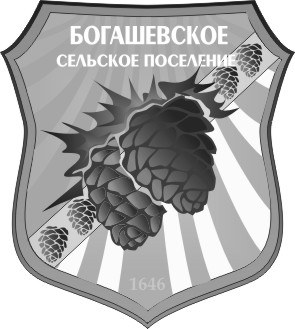 